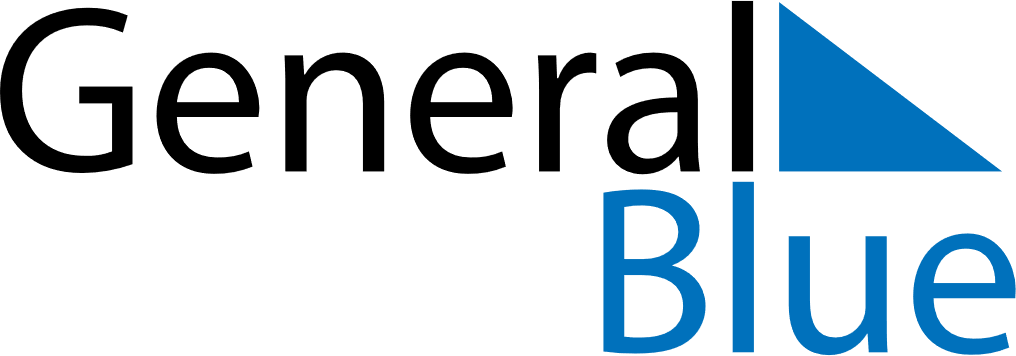 June 2024June 2024June 2024Equatorial GuineaEquatorial GuineaSUNMONTUEWEDTHUFRISAT12345678President’s Day9101112131415161718192021222324252627282930